Canadian Section of TWS Student Travel Award Application 
     CS Annual General Meeting in Winnipeg, MB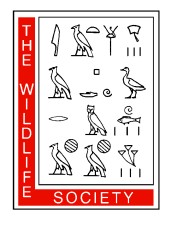 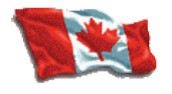 16‒17 March 2018Application Deadline: 2 February 2018Contact Information
Presentation InformationSummary of Conference Travel BudgetVerificationThe undersigned assure that the information supplied on the previous page and on attached documents is true, that the applicant meets the eligibility requirements as stated herein, and that the financial need as stated is accurate.Student Signature	DateAdvisor Signature	DateAir travel$ ____________Vehicle travel$ ____________Accommodations$ ____________Conference registration$ ____________   Total projected costs$ ____________    Funding from other sources$ ____________ Funding requested from the Canadian Section$ ____________